Приложение 2 к Тендерной документацииУтверждаю:генеральный директорВ.Б. Акопов _________________(Ф.И.О.)              (подпись)Техническая спецификация закупаемых товаров (работ, услуг)Заявка потенциального поставщика должна соответствовать Правилам осуществления деятельности субъектами естественных монополий утвержденных Приказом Министра национальной экономики Республики Казахстан от 13 августа 2019 года № 73 ( см. hhttps://kazakhmys-distribution.kz).Председатель конкурсной Комиссии	   . 		_______________(Ф.И.О.)             		  (Подпись, дата)Приложение 2.1 к Тендерной документацииТехнические характеристики Компактного распределительного устройства бакового типа 110 кВТип 3AP1 DT-145При запросе бакового выключателя дополнительно требуются сведения / параметры трансформаторов тока:Количество на фазу, в т.ч. измер/защитных с указанием стороны размещения (вход/отход)коэффициент трансформациикласс точностипредельная кратностьНагрузка, ВА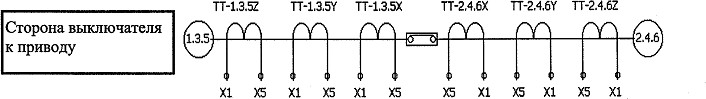  Номер закупок (конкурса):2020-1944Наименование закупок (конкурса) (наименование закупок товаров, работ, услуг в соответствии с наименованием закупки товаров, работ, услуг, указанным в Перечне):КОМПАКТНОЕ РАСПРЕДЕЛИТЕЛЬНОЕ УСТРОЙСТВО БАКОВОГО ТИПА 110КВНомер лота:Лот №1Наименование лота:КОМПАКТНОЕ РАСПРЕДЕЛИТЕЛЬНОЕ УСТРОЙСТВО БАКОВОГО ТИПА 110КВОписание лота:Согласно вложенной технической спецификации. Шеф монтаж, шеф наладка. Установка на заводской раме.Дополнительное описание лота:Количество (объем) закупаемых товаров, работ, услуг:1Единица измерения:штМесто поставки товаров, выполнение работ и предоставления услуг:Республика Казахстан, Карагандинская область, г.Сатпаев, ПЭС, ул. Промзона 9 ТОО «Kazakhmys Distribution» (Казахмыс Дистрибьюшн)Срок поставки товаров, выполнение работ и предоставления услуг:Поставка по заказу, в течении 180 календарных дней с даты направления заказа на отгрузку. Организатор тендера не гарантирует направления заказа на поставку всего объема ТМЦ, отраженного в спецификацииОписание и требуемые функциональные, технические, качественные и эксплуатационные характеристики закупаемых товаров:Приложение 2.1. Согласно вложенной технической спецификации. Шеф монтаж, шеф наладка. Установка на заводской раме.Поставляемые Товары, ввозимые и производимые в Республике Казахстан по всем показателям (техническим и качественным) должны соответствовать указанным межгосударственным стандартам (ГОСТ) и техническим условиям (ТУ).В подтверждение соответствия предлагаемых Товаров технической спецификации ввозимых на территорию Республики Казахстан потенциальному поставщику необходимо предоставить – копию паспорта (сертификата) качества завода-изготовителя, сертификат соответствия и/или декларацию соответствия, если товар подлежит обязательной сертификации и сертификата происхождения (при импорте) или письменное обязательство поставщика о предоставлении документов, подтверждающих соответствие предлагаемых Товаров технической спецификации с первой партией поставки Товара.Отечественный товаропроизводитель в подтверждение соответствия предлагаемых Товаров технической спецификации предоставляет – копию паспорта (сертификата) качества завода-изготовителя, сертификат соответствия, если товар подлежит обязательной сертификации и сертификата происхождения формы «СТ KZ», или письменное обязательство поставщика о предоставлении данных документов с первой партией поставки Товара. Продукция, не подлежащая обязательной сертификации, должна иметь товарный знак завода изготовителя, каждая партия должна сопровождаться документом (паспортом, сертификатом), подтверждающим качество продукции.Требуемые условия гарантии качества: качество поставляемого Товара должно соответствовать предоставленному паспорту, ГОСТу, техническим условиям, сертификату соответствия. Товар должен быть новым (товар на момент поставки по договору не бывший в эксплуатации, не имеющий в составе восстановленных или бывших в эксплуатации деталей или узлов), находящемся на хранении не более половины срока хранения, предусмотренного для данного вида товара, свободен от прав третьих лиц, в споре, под арестом не состоит, не с реставрации, не с консервации). В подтверждение данных требований поставщик предоставляет гарантийное обязательство. Гарантия на закупаемый Товар составляет 12 месяцев с момента ввода в эксплуатацию, либо не менее срока годности, указанного в паспорте (сертификате) качества завода-изготовителя. В подтверждение данных требований поставщик предоставляет гарантийное обязательство.Технические параметры:ТребуетсяТип3AP1 DT-145Страна производительГермания, г. БерлинТемпература окружающего воздухаtC+40; -55CОбеспечение автоматического повторного включения (АПВ):	3x или 1фазное3 фазныйНазначение: (коммутация линии, тр-ра, реактора ...)ВЛНоминальное напряжение системыкВ110Наибольшее рабочее напряжениекВ123Номинальный токА2500Номинальный ток отключениякА40Время протекания тока термической стойкостисек3ЧастотаГц50Номинальная последовательность коммутацийКоэффициент первого гасящего полюсаВремя коммутаций-время включения-время отключения-время до разрыва контактов-продолжительность паузымс мс мс мс7030Конструктивные данные-количество приводов-количество полюсовматериал и цвет изоляторовплан отверстий на плитах в/в присоединенияшт шт13Коричневый 4Расстояние между осями полюсов (для выключателей с по фазным управлением)ммДлина пути утечки-относительно земли-между плитами присоединениямм мм2,5 см/кВНапряжение вторичных цепейцепей управленияэлектродвигателя приводаобогрева привода, 50ГцВ В В=220400400Кол-во свободных контактов вспом. перекл., выведенных на клеммник5Необходим. переключения дистанционного/местного управления, да/нетДаНаличие счетчика коммутаций , да/нетдаКлас точности0,2S10P10P10P10P10PПредельная кратность/Коэффициент Безопасности приборовНагрузка, Ва для номинального тока 	А304040404040Коэффициент трансформации с отпайкой, А400/5400/5400/5400/5400/5400/5